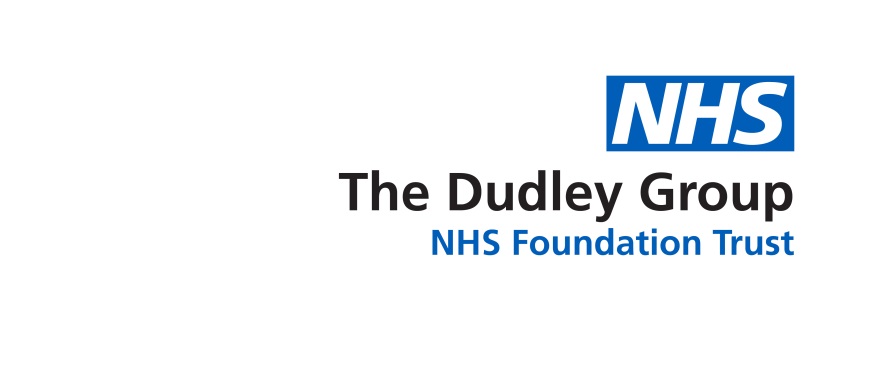 Orthoptic DepartmentRussells Hall HospitalPensnett RoadDudleyDY1 2HQTel: 01384 456111 ext. 3636ORTHOPTIC VISION SCREENING SERVICEDear Parent/Guardian,We would like to invite your child to the Vision Screening test for children aged 4-5 years which will be held at school. Please take time to read the information overleaf explaining the reason for vision screening, what the test consists of and what happens if your child is found to have reduced vision. If you would like your child to have the vision screening test you do not need to respond.If you DO NOT want your child to have the test please complete the slip below to withdraw from screening and return this to school as soon as possible. Please withdraw if your child is already receiving treatment for their eyes, such as receiving care from a hospital eye service or optician. _________________________________________________________________________Orthoptic Vision Screening Test Complete and return this form only if you DO NOT want your child to have this testName……………………………………………………..................................................................................  Address…………………………………………………………………………………………………………………………………..DOB…………………………………………………………………       School ……………………………………………………
Please tick: I DO NOT wish my child to have the vision screening test                  My child is already receiving treatment for an eye condition         I will take my child to Optometrist for an eye check                        Signed (Parent/Guardian)…………………………………………………………….             Date………………………………..Please return this slip to the school as soon as possible if you do not want your child to have the test			Why does your child need an eye test?The UK National Screening Committee and Public Health England recommend vision screening should be offered to all children aged 4 to 5 yearsVision screening tests are designed to see if your child has reduced vision in one or both eyes. The aim is to detect problems early so your child can receive effective treatmentVision develops from birth to around 8 years of age.Children rarely complain of poor vision, particularly if it affects just one eye, so problems can easily go undetectedReduced vision may impact progress at school, future ability to drive or career choicesMore information can be found here: www.nhs.uk/conditions/eye-tests-in-childrenScreening testWe will test the children in a quiet room within the schoolEach eye will be tested separately, by covering the other eye with a patch or glasses with one lens blanked outWe will ask your child to either name or match letters on a card held 3 metres awayChildren do not need to know their letters to complete the screeningTesting a child typically takes no longer than 5 minutesMost children enjoy playing this game and there are no risks associated with the testThe testing is carried out by Orthoptists from the Russells Hall Hospital, who are experts in the investigation and treatment of eye disorders in childrenPossible resultsIf your child reaches the required level of vision you will receive a pass letter to put in their personal child health record (red book)If your child does not reach the required level of vision you will be sent a letter explaining the result and your child will be referred into the hospital eye service for a more detailed examination.  If your child is absent or gave an unreliable result a further appointment will be sent to your address to attend for the eye test at Russells Hall Hospital. Further informationAll our Orthoptists hold a valid  Disclosure and Barring Service (DBS) certificateThe law on protecting personal information, known as GDPR, allows the NHS to use your child’s personal information to invite your child for screening and ensure a safe and effective vision screening programme is provided across England. The sections of the GDPR that apply are article 6(1)(e) and article 9(2)(h)All Orthoptists follow local and national guidance on infection control to minimise risks, such as wearing face masksRisk assessments will be completed prior to attending schools to ensure all steps are taken to minimise riskPlease be aware no screening test is perfect and vision changes as you get older. We only provide eye tests at reception age, following this we recommend to take your child to a local optician on an annual basis. Eye tests for children in full time education are free. 